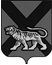 ТЕРРИТОРИАЛЬНАЯ ИЗБИРАТЕЛЬНАЯ КОМИССИЯ
МИХАЙЛОВСКОГО РАЙОНАРЕШЕНИЕс. Михайловка   В соответствии со статьями 27, 81, Избирательного кодекса Приморского края, на основании протоколов территориальной избирательной комиссии Михайловского района о результатах дополнительных  выборов депутатов Думы Михайловского муниципального района пятого созыва по одномандатным избирательным округам № 8, № 10, учитывая, что в дополнительных выборах депутатов Думы Михайловского муниципального района пятого созыва  по одномандатным избирательным округам  № 8, № 10   приняли участие 722  избирателей, что составило 21,60   процента от числа избирателей, включенных в списки избирателей, территориальная избирательная комиссия Михайловского района РЕШИЛА:1. Признать дополнительные  выборы депутатов Думы Михайловского муниципального района пятого созыва  по одномандатным избирательным округам № 8, № 10 состоявшимися и действительными.        2. Признать избранными депутатами  Думы Михайловского муниципального района по одномандатным избирательным округам, которые получили наибольшее число голосов избирателей, принявших участие в голосовании:       - по одномандатному избирательному округу № 8: Мирошникову Ирину Ивановну; - по одномандатному избирательному округу № 10:  Ли Дениса Александровича.3. Разместить настоящее решение на официальном сайте территориальной избирательной комиссии Михайловского района в информационно-телекоммуникационной сети «Интернет».         4. Направить настоящее решение в Избирательную комиссию Приморского края для размещения на официальном сайте Избирательной комиссии Приморского края в информационно – телекоммуникационной сети «Интернет».10.09.2017            66/437Об определении результатов дополнительных  выборов депутатов Думы Михайловскогомуниципального района пятого созыва по одномандатным избирательным округам № 8, № 10Председатель  комиссииН.С. ГорбачеваСекретарь комиссииВ.В. Лукашенко